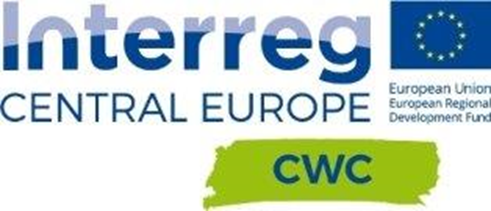 Nr sprawy: WZP.271.42.2021.BPełna nazwa i adres Wykonawcy...........................................................................................................................................................................................................................................................................NIP / REGON / KRS ……………………………………………………………………………………………PESEL……………………………………………………………………………………………………………                            (dot. wykonawców wpisanych do CEIDG oraz wykonawców będących osobami fizycznymi)OFERTANawiązując do ogłoszenia o zamówieniu dotyczącego postępowania prowadzonego w trybie podstawowym z dopuszczeniem negocjacji na podstawie art. 275 pkt 2 uPzp, Oferujemy wykonanie robót budowlanych polegających na budowie ogrodów deszczowych przy budynkach użyteczności publicznej w Bydgoszczy, w zakresie i na warunkach określonych w specyfikacji warunków zamówienia (swz) wraz z załącznikami, w tym wzoru umowy:W zakresie Pakietu I – budynek A UMB przy ul. Grudziądzkiej:za cenę ryczałtową ………………………..……zł brutto  (zgodnie z poniższym „Podziałem ceny na składniki”)2) w terminie i na warunkach płatności – zgodnie z zapisami swz,	3) udzielając ….….. lat rękojmi za wady na wykonany przedmiot zamówienia,W zakresie Pakietu II – budynek Młodzieżowego Domu Kultury nr 2, 
ul. Leszczyńskiego 42:za cenę ryczałtową ………………………..……zł brutto  (zgodnie z poniższym „Podziałem ceny na składniki”)2) w terminie i na warunkach płatności – zgodnie z zapisami swz,	3) udzielając ….….. lat rękojmi za wady na wykonany przedmiot zamówienia2. *W celu wykazania spełniania warunków udziału w postępowaniu, powołujemy się na zasoby poniższych podmiotów na zasadach określonych w art. 118 ust 1 uPzp:1) nazwa (firma) podmiotu:……………………………………………………………………………….dotyczy  spełniania warunku, o którym mowa w art. 112 ust. 2 pkt. 4 uPzp w zakresie opisanym 
w Rozdziale XXI pkt 2.1) SWZ,2) nazwa (firma) podmiotu:……………………………………………………………………………….dotyczy  spełniania warunku, o którym mowa w art. 112 ust. 2 pkt. 4 uPzp w zakresie opisanym 
w Rozdziale XXI pkt 2.2) SWZ.3.  *Zamierzam/y powierzyć podwykonawcy/com wykonanie następującej/ych części zamówienia:a) wykonanie części dotyczącej………………………….podwykonawcy…………………. …………adres: ……………………………………………………………………………………………b) wykonanie części dotyczącej………………………….podwykonawcy…………………. …………adres: ……………………………………………………………………………………………4. Oświadczam/y, że:wykonamy zamówienie zgodnie z SWZ wraz z załącznikami do SWZ, zapoznaliśmy się z:dokumentami zamówienia,warunkami zamówienia i akceptujemy je oraz, że w razie wyboru naszej oferty jako najkorzystniejszej, zobowiązujemy się do zawarcia umowy we wskazanym terminie 
i miejscu, na warunkach przedstawionych przez Zamawiającego w załączonej do SWZ umowy,czynności określone przez Zamawiającego zgodnie z art. 95 uPzp powierzymy osobom zatrudnionym na podstawie umowy o prace przez wykonawcę lub podwykonawcę,jestem/śmy *mikro, *małym lub *średnim przedsiębiorstwem, *jednoosobową  działalnością  gospodarczą,  *osobą  fizyczną  nieprowadzącą działalności gospodarczej,do oferty zostały załączone następujące dokumenty:oświadczenia o niepodleganiu wykluczeniu, spełnianiu warunków udziału 
w postępowaniu,*pełnomocnictwo (jeśli dotyczy),* zobowiązanie podmiotu udostępniającego zasoby do oddania wykonawcy do dyspozycji niezbędnych zasobów na potrzeby realizacji zamówienia lub inny podmiotowy środek dowodowy potwierdzający, że Wykonawca realizując zamówienie, będzie dysponował niezbędnymi zasobami tych podmiotów (jeśli dotyczy),*oświadczenie podmiotu udostępniającego zasoby potwierdzające brak podstaw wykluczenia tego podmiotu oraz spełnianie warunków udziału w postępowaniu, w zakresie, w jakim wykonawca powołuje się na jego zasoby (jeśli dotyczy),*oświadczenie Wykonawców wspólnie ubiegających się o udzielenie zamówienia, o którym mowa w art.117 ust. 4, z którego wynika, które usługi wykonają poszczególni wykonawcy (jeśli dotyczy).Oświadczam/y, że wypełniliśmy obowiązki informacyjne przewidziane w art. 13 lub art. 14 rozporządzenia Parlamentu Europejskiego i Rady (UE) 2016/679 z dnia 27 kwietnia 2016 r. w sprawie ochrony osób fizycznych w związku z przetwarzaniem danych osobowych i w sprawie swobodnego przepływu takich danych oraz uchylenia dyrektywy 95/46/WE (ogólne rozporządzenie o ochronie danych) (Dz. Urz. UE L 119 z 04.05.2016, str. 1) wobec osób fizycznych, od których dane osobowe bezpośrednio lub pośrednio pozyskano w celu ubiegania się o udzielenie zamówienia publicznego w niniejszym postępowaniu.Uprawniony do kontaktów z Zamawiającym jest p........................................................... osiągalna/y pod adresem e-mail: ………............................nr tel.:.......................…………...........….Oświadczam/y   że   jestem/jesteśmy uprawniony/uprawnieni do reprezentowania Wykonawcyna podstawie:...................................................................................................................................                                             (podać rodzaj i nr dokumentu)                                                                              Podpisać kwalifikowanym podpisem elektronicznym                                                        lub podpisem zaufanym, lub elektronicznym podpisem osobistym.*niepotrzebne skreślićL.pOPISJM.ILOŚĆWARTOŚĆ POZYCJIW ZŁ (BRUTTO)123451Dostawa i montaż donic z włókna szklanego wraz z wykończeniem donic szczeblinkami z drewna,donica A - 1 szt.  (wym. ok. 4,67 x 1,05 x 0,85 m) …..…………… złdonica B – 1 szt. (wym. ok.10,74 x 1,05 x 0,85 m) ……………….. złkpl.1……………………….. zł2Dostawa i montaż ławki o dł. 180cmszt.1………………………….. zł3Instalacja nawadniająca z drenażem  - doprowadzenie wody (przełączenie rury spustowej i skierowanie wody opadowej do donicy za pośrednictwem nowych odcinków rur spustowych i nowej rynny) i odprowadzenie poprzez drenaż nadmiaru wody z ogrodu deszczowegokpl.1………………………….. zł4Dostawa i nasadzenia roślin hydrofitowych w donicach A i B zgodnie z kompozycją nr ……1)…………………….. – 31 szt. …………………. zł2)…………………….. – 18 szt …………………. zł3)……………………...– 34 szt.  …………………. zł4)…………………….. – 15 szt.  …………………. zł5)…………………….. – 42 szt.  …………………. złkpl.1………………………….. zł5Wypełnienie donic materiałem filtracyjnym i ziemiąkpl.1………………………….. zł6Zakup i montaż systemu monitoringu do monitorowania opadów atmosferycznych za pomocą stacji meteorologicznej wraz z dwoma czujnikami wilgotności gleby,kpl1………………………….. zł7Wycinka krzewówm26………………………….. zł8Przestawienie skrzynki pocztowejszt.1………………………….. zł9Pomalowanie dolnego pasa ściany budynku A wzdłuż ogrodu deszczowego (kolor grafitowy)kpl.1………………………….. zł10Dostawa i montaż tablicy informacyjnej z logo projektuszt.1………………………….. zł                                                         Razem Pakiet I (suma poz. 1-10)                                                         Razem Pakiet I (suma poz. 1-10)                                                         Razem Pakiet I (suma poz. 1-10)                                                         Razem Pakiet I (suma poz. 1-10)………………………….. złL.pOPISJM.ILOŚĆWARTOŚĆ POZYCJIW ZŁ (BRUTTO)1Dostawa i montaż donicy z włókna szklanego  (wym. ok. 2,80 x 0,90 x 0,85 m)kpl.1………………………….. zł2Dostawa i montaż trzech zbiorników ozdobnych na wodę deszczową, na betonowym podwyższeniu 2 szt. o poj. 400 l ………………. zł1 szt. o poj. 700 l ………………. złkpl.1………………………….. zł3Instalacja nawadniająca z drenażem  - doprowadzenie wody (przełączenie rury spustowej i skierowanie wody opadowej do donicy za pośrednictwem nowych odcinków rur spustowych) i odprowadzenie poprzez drenaż nadmiaru wody z ogrodu deszczowegokpl.1………………………….. zł4Dostawa i nasadzenia roślin hydrofitowych w donicach A i Bzgodnie z kompozycją nr 1)…………………….. – 6 szt.
  …………………. zł2)…………………….. – 5 szt.  …………………. zł3)……………………...– 9 szt.  …………………. złkpl.1………………………….. zł5Wypełnienie donic materiałem filtracyjnym 
i ziemiąkpl.1………………………….. zł6Dostawa i montaż tablicy informacyjnej 
z logo projektu szt.1………………………….. zł                                                          Razem Pakiet II (suma poz. 1-6)                                                          Razem Pakiet II (suma poz. 1-6)                                                          Razem Pakiet II (suma poz. 1-6)                                                          Razem Pakiet II (suma poz. 1-6)………………………….. zł